AGENDA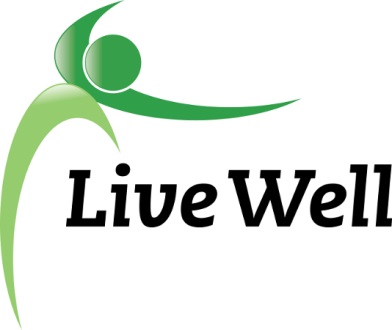 Healthy Food for All Work Group[Location, Address] [Start time – End time], [Day], [Date]Please complete one entry for each activity (e.g., instance of training; service delivery). Be sure to describe clearly and completely so that others outside your organization can know what happened. Name: 					  Email Address: 					  Date: 				Agenda itemsNotesAction ItemsLiveWell Roadmap to a Healthier Douglas County: 2013-2018 Douglas County Community Health PlanLiveWell Roadmap to a Healthier Douglas County: 2013-2018 Douglas County Community Health PlanLiveWell Roadmap to a Healthier Douglas County: 2013-2018 Douglas County Community Health PlanLiveWell Roadmap to a Healthier Douglas County: 2013-2018 Douglas County Community Health PlanStrategy assigned to Healthy Food For All  Work GroupOpportunities for Community Action (2015 revisions)Outcomes / ObjectivesMeasures / Indicators related to strategyEnhance access to healthy food for low-income familiesEstablish waste minimizing practices and policies with supermarkets, restaurants, cafeterias, schools, hospitals and any other large feeding institutions, restaurants and stores by supplying excess to food banks serving Douglas County (for low-income families)Promote and advocate for changes in local food bank and pantry policies and practices that improve the nutrition and health status of communities, including:Implementing choice-based systemsProviding incentives for selecting healthy whole local foodsProviding evidence-based case managementPromoting SNAP enrollmentIncreasing capacity for storing and distributing healthy whole foodsEstablishing new locationsImproving transit access to existing locationsEstablish a system that engages low-income families as food growersEstablish a system that engages low-income families as small food business operatorsEstablish new opportunities to purchase fresh produce in North Lawrence and other parts of Douglas County with limited options, including farmer’s markets, integration into existing retail options, or opening corner storesPromote and advocate for increased enrollment in Supplemental Nutrition Assistance Program (SNAP) through efforts including dollar for dollar matching programs, community-wide campaigns that destigmatize food assistance and improve understanding of the benefits of SNAP participation By 2018, increase by 10% the availability of fruits and vegetables in food deserts through retail, gardens, and food banks.By 2018, increase by 5% participation in SNAP/ food stamps.Number of opportunities to purchase or obtain fruits and vegetables (Environmental Observation)Number of people participating in SNAP/ food stamps (USDA Food and Nutrition Resources)LiveWell Healthy Food For All Work Group Contacts (Updated May 18, 2017)LiveWell Healthy Food For All Work Group Contacts (Updated May 18, 2017)LiveWell Healthy Food For All Work Group Contacts (Updated May 18, 2017)LiveWell Healthy Food For All Work Group Contacts (Updated May 18, 2017)LiveWell Healthy Food For All Work Group Contacts (Updated May 18, 2017)LiveWell Healthy Food For All Work Group Contacts (Updated May 18, 2017)Name (L,F)Work Group RoleEmailPhoneOrganizationPositionAdmire, DylanMemberdadmire@ksu.edu(913) 832-7190K-State Research and Extension – Douglas CountySNAP-Ed Nutrition EducatorBailey, MelissaMembermissi108@yahoo.com(785) 766-2927Community volunteerWellness EducatorBoyles, AlisonMemberaboyles@heartlandhealth.org(785) 841-7297 ext. 223Heartland Community Health CenterVISTA FellowCannistra, LorraineMemberlcannistra@yahoo.com(785) 766-4394Community volunteerChen, QiannanMemberchenqn@ksu.edu(618) 816-1557Community volunteerDietetic studentCrawford, DaveMemberdcraw4d@hotmail.com(785) 218-4279Downtown Grocery ProjectLead OrganizerDetweiler, ConnieMembercdetweil@ksu.edu(785) 843-7058K-State Research and Extension – Douglas CountyFamily Nutrition Program/SNAP-ED MemberFalin, DarciMember1darci@gmail.com(785) 840-8316Community volunteerCertified Personal TrainerFortin, KelseyChair-electkelseyf123@ku.edu(785) 864-9573KU Watkins Health ServicesHealth EducatorFoster, MadisonMembermadisonjfoster@gmail.com(785) 250-6705Lawrence-Douglas County Health DepartmentCommunity Health InternFreiburger, MelissaMemberprograms@sunriseprojectks.org(785) 764-6943Sunrise ProjectDirector of ProgramsGeigerWolfe, GwenCommunications Coordinatorggeigerwolfe@lawrence.lib.ks.us(785) 843-3833 ext. 136Lawrence Public LibraryInformation Services & Health LibrarianGoodwin, MonikaMembermonikajgoodwin@gmail.com(785) 969-4800Community volunteerHampton, EmilyMemberinfo@sunriseprojectks.org(785) 727-3926Sunrise ProjectExecutive DirectorHoffer, Mary JaneMembermjhoffer9@gmail.com(785) 393-3382Lecompton United Methodist Church / Lecompton City CouncilFood pantry volunteer / Council MemberHolt, ChristinaChaircholt@ku.edu(785) 864-0533KU Work Group for Community Health and DevelopmentAssociate Director for Community Tool Box ServicesHorn, EileenMemberehorn@douglas-county.com(785) 330-3121Douglas County and the City of LawrenceSustainability CoordinatorKeever, ElizabethPast Chairekeever@justfoodks.org(214) 532-8355Just FoodExecutive DirectorKejr, JessicaMemberjkejr@harvesters.org(785) 861-7704Harvesters—The Community Food NetworkAgency Services ManagerLempa, ChrisMember8lempa8@gmail.com(217) 419-2151Lawrence-Douglas County Housing AuthorityCommunity Relationships ManagerMackinnon, TammyMembertammymackinnon0@gmail.com(785) 214-8198Community volunteerMann, ShelleyMembersmann@harvesters.org(816) 929-3280Harvesters—The Community Food NetworkSNAP Outreach CoordinatorMyslivy, RachelMemberrmyslivy@douglascountyks.org(785) 551-1598Double Up Food Bucks/Douglas CountyCoordinatorNightengale, KellyMemberknightengale@kdheks.gov(785) 832-1701Early Detection Works (KS Dept of Health & Environment)Education/Information OfficerRichardson, NikkiMembernicolerichardson27@gmail.com(785) 213-4514The Willow Domestic Violence CenterDirector of Community ServicesSchnoes, HelenMemberhschnoes@douglas-county.com(785) 832-5157Douglas CountyFood Systems CoordinatorSchwabauer, MattMemberschwabauer@gmail.com(785) 393-7301Ecumenical Campus MinistriesBoard MemberShafer, AundreaMemberprograms@justfoodks.org(785) 856-7030 ext. 7014Just FoodProgramsTalley, ShanaMemberstalley@usd497.org(785) 312-4544Lawrence Public Schools (USD497)Parent Facilitator for New York Elementary  & Schwegler ElementaryThellman, NancyMembernthellman@douglas-county.com(785) 550-7754Douglas County CommissionCommissionerTrummel, NinaMemberninalimonchi@gmail.com(951) 609-6589Community volunteerWhite, NormMembernorman.white@dcf.ks.gov(785) 832-3707Kansas Department for Children and Families - Kansas City RegionClient Affairs/Community RelationsWulfkuhle, BrennaMemberwulfkuhleb@gmail.com(785) 633-8352Stull United Methodist ChurchFood Distribution VolunteerZhang, LindaMemberlindazhang2088@gmail.com(785) 221-0280Community volunteerWHO led the activity/event?WHO led the activity/event?WHERE did the activity/event take place?WHERE did the activity/event take place?WHAT occurred?WHAT occurred?WHAT occurred?WHAT occurred?WHEN? (date of activity)With WHOM? (partners, other orgs)With WHOM? (partners, other orgs)HOW MANY people in the community were involved/affected?Toward what GOAL?Toward what GOAL?Toward what GOAL?Toward what GOAL?WHO led the activity/event?WHO led the activity/event?WHERE did the activity/event take place?WHERE did the activity/event take place?WHAT occurred?WHAT occurred?WHAT occurred?WHAT occurred?WHEN? (date of activity)With WHOM? (partners, other orgs)With WHOM? (partners, other orgs)HOW MANY people in the community were involved/affected?Toward what GOAL?Toward what GOAL?Toward what GOAL?Toward what GOAL?WHO led the activity/event?WHO led the activity/event?WHERE did the activity/event take place?WHERE did the activity/event take place?WHAT occurred?WHAT occurred?WHAT occurred?WHAT occurred?WHEN? (date of activity)With WHOM? (partners, other orgs)With WHOM? (partners, other orgs)HOW MANY people in the community were involved/affected?Toward what GOAL?Toward what GOAL?Toward what GOAL?Toward what GOAL?